VUH, VPH, VCH except NICUAsmnt/Intervention tabs - Interventions - Therapy Beds: added “Intouch bed w/isogell mattress”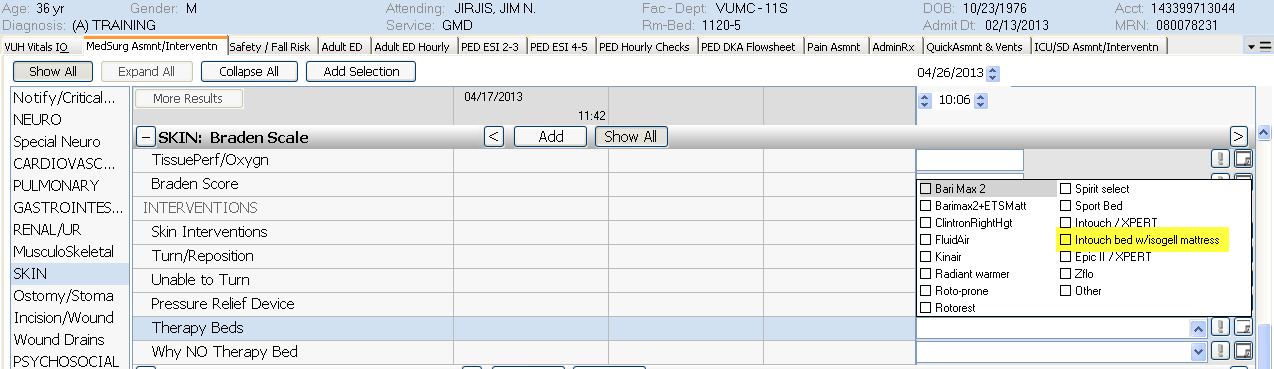 